105年度「旅行箱」市場購樣檢測結果彙整表備註：「○」表示符合；「●」表示不符合；「△」表示中文標示初步檢查不符合規定。檢測標準：依據CNS 15331「袋、包及箱產品評估準則」。檢測項目： 產品性能(物性) ：「落下試驗」、「裝載試驗」、「伸縮拉桿功能試驗」、「行走試驗」、「耐寒及耐熱試驗」。材料品質(化性) ：「8種可遷移元素含量」、「8種鄰苯二甲酸酯類塑化劑含量」、「16種多環芳香烴化合物（PAHs）含量」。可遷移元素含量：鉛、鎘、汞、砷、硒、鉻、銻、鋇等8項重金屬最大容許含量不得超過下表之規定。鄰苯酸酯類塑化劑含量：標示14歲以下者使用之產品，DMP、DEP、DEHP、DBP、BBP、DINP、DIDP及DNOP等8種鄰苯酸酯類塑化劑及其混合物含量總和不得超過0.1%（質量比）。多環芳香烴化合物(PAHs)含量：產品把手部分如為橡膠、塑膠或複合材質者，萘(naphthalene)、苊（乙烯合萘）(acenaphthylene)、二氫苊（乙烷合萘）(acenaphthene)、茀(fluorene)、菲(phenanthrene)、蒽(anthracene)、丙二烯合茀(fluoranthene)、芘(pyrene)、苯并(a)蒽[benzo(a)anthracene]、(chrysene)、茚并(1,2,3-c,d)芘[indeno (1,2,3-cd) pyrene]、苯并(b)丙二烯合茀[benzo (b) fluoranthene]、苯并(k)丙二烯合茀[benzo (k) fluoranthene]、苯并(a)芘[benzo(a)pyrene]、二苯并(a,h)蒽[dibenzo (a,h) anthracene]及苯并(g,h,i)苝[benzo(g,h,i)perylene]等16種多環芳香烴化合物（PAHs）總量不超過10 mg/kg，其中苯并(a)芘[benzo(a)pyrene含量不得超過1 mg/kg。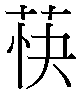 中文標示商品名稱。生產、製造商名稱、電話、地址及商品原產地。屬進口商品者，並應標示進口商名稱、電話及地址。主要成分或材料。淨重、容量、數量或度量等；其淨重、容量或度量應標示法定度量衡單位，必要時，得加註其他單位。國曆或西曆製造日期。本次檢驗件數共 10件，檢測結果為：品質部分物性檢測項目：計1件（項次4）進行「行走試驗」時，連續行走後發現腳輪過度磨損，不符合國家標準CNS 15331 連續行走32公里(km)之規定，其餘樣品檢測項目全數符合國家標準之要求。8種重金屬、8種鄰苯二甲酸酯類塑化劑及16種多環芳香烴化合物（PAHs）含量：全數符合國家標準要求。中文標示：計2件(項次6、10)不符合規定，不符合情形包括未標示製造日期、產品名稱等。項次品名規格/型號產地製造廠商(含地址、電話)委製商(含地址、電話)進口商(含地址、電話)陳售地點(含地址、電話)價格(單價)中文標示查核結果品質項目檢測結果1GREAT Matic G32拉桿行李箱29”臺灣誌陽企業股份有限公司 臺中市大甲區幼獅路17號 (04) 26815595祥和鞋行 臺中市北區漢口路五段41號 (04) 223433583500○中文標示總評：○○物性檢測○8種重金屬含量○16種多環芳香烴化合物含量○8種鄰苯二甲酸酯類塑化劑含量2KAIBIA   旅行箱KD-0524長25*寬50*高62(cm)臺灣凱帝爾工業有限公司 臺中市大甲區賢仁路22號 (04) 26870396祥和鞋行 臺中市北區漢口路五段41號 (04) 223433582500○中文標示總評：○○物性檢測○8種重金屬含量○16種多環芳香烴化合物含量○8種鄰苯二甲酸酯類塑化劑含量3POLO HOUSE拉桿旅行箱PH218828吋中國大陸                      馬球屋國際有限公司 臺中市外埔區甲后路203巷71之2號 (04)26834906馬球屋國際有限公司 臺中市外埔區甲后路203巷71之2號 (04)26834906雲星皮件行臺中市中區中正路42號(臺灣大道一段110號)(04)222307281700○中文標示總評：○○物性檢測○8種重金屬含量○16種多環芳香烴化合物含量○8種鄰苯二甲酸酯類塑化劑含量4Airport 26吋可折疊2輪拉桿箱尺寸：70公分*43公分*27公分中國大陸                      WINSUN IMP. & EXP. GROUP CO., LTD.39 KAI XI ROAD, JIAXING, ZHEJIANG, CHINA86-573-8211-6991大潤發流通事業股份有限公司臺北市敦化南路二段七六號一六樓(02)27952888大買家股份有限公司大里國光分公司臺中市大里區國光路二段710號(04)248104561499○中文標示總評：●●物性檢測進行「行走試驗」時，連續行走26.3公里(km)後發現腳輪過度磨損，不符合國家標準（32公里）之規定○8種重金屬含量○16種多環芳香烴化合物含量○8種鄰苯二甲酸酯類塑化劑含量5RICARDO 20吋拉桿行李箱尺寸：57.1(高)*39.8(長)*24.1(寬)公分中國大陸                      Zhejiang Yinzuo Cases & Bags Co. Ltd.399 Zhennan Road, Xindai Town, Pinghu City, Zhejian Province, China86-573-8560-6888好市多股份有限公司 高雄市前鎮區中華五路656號1樓 (07)3381833好市多股份有限公司 臺中市西屯區臺中市南屯區文心南三路289號 (04)370428551699○中文標示總評：○○物性檢測○8種重金屬含量○16種多環芳香烴化合物含量○8種鄰苯二甲酸酯類塑化劑含量6Kumamon行李箱Z794220"中國大陸                        株式会社ユノックス熊本県 八代市 錦町12-60965-62-8080賀蒙國際實業有限公司 新北市新店區中正路542號2樓 (02)22180437美華泰股份有限公司-中正分公司 臺中市中區臺灣大道一段238號 (04) 222313812280△中文標示未標示製造日期總評：○○物性檢測○8種重金屬含量○16種多環芳香烴化合物含量○8種鄰苯二甲酸酯類塑化劑含量7Octolite 55公分四輪拉桿箱尺寸：36*55*24(cm)中國大陸                      Samsonite Asia Limited13/F, axa Centre 151 Gloucester Road Wan Chai HK852-2422-2611美商新秀麗太平洋有限公司 臺北市松山區敦化北路118號1樓 (080) 0008349新秀麗貿易行 臺中市中區臺灣大道一段205號 (04) 222638886619○中文標示總評：○○物性檢測○8種重金屬含量○16種多環芳香烴化合物含量○8種鄰苯二甲酸酯類塑化劑含量8BON AIR 55/20 擴充式拉桿箱尺寸：40*55*23(cm)中國大陸                      Samsonite Asia Limited13/F, axa Centre 151 Gloucester Road Wan Chai HK852-2422-2611美商新秀麗太平洋有限公司 臺北市松山區敦化北路118號1樓 (080)0088349新秀麗貿易行 臺中市中區臺灣大道一段205號 (04) 222638883819○中文標示總評：○○物性檢測○8種重金屬含量○16種多環芳香烴化合物含量○8種鄰苯二甲酸酯類塑化劑含量9DELSEY 26"行李箱尺寸：(H)65.5*(W)48*(D)28CM中國大陸                      鴻勝國際行銷有限公司臺中市大甲區日南里工一路11號(080)9038889鴻勝國際行銷有限公司臺中市大甲區日南里工一路11號(080)9038889中友百貨股份有限公司臺中分公司 臺中市北區161號 (04)222534564900○中文標示總評：○○物性檢測○8種重金屬含量○16種多環芳香烴化合物含量○8種鄰苯二甲酸酯類塑化劑含量10COMMODORE 9908-56(24)吋臺灣美麗華皮件工業股份有限公司 臺中市大肚區沙田路二段308巷8-1號 (04) 26993003美麗華皮件工業股份有限公司 臺中市大肚區沙田路2段308巷8-1號(04) 269930033080△中文標示未標示產品名稱總評：○○物性檢測○8種重金屬含量○16種多環芳香烴化合物含量○8種鄰苯二甲酸酯類塑化劑含量元素                            單位:mg/kg元素                            單位:mg/kg元素                            單位:mg/kg元素                            單位:mg/kg元素                            單位:mg/kg元素                            單位:mg/kg元素                            單位:mg/kg元素                            單位:mg/kgSbAsBaCdCrPbHgSe銻砷鋇鎘鉻鉛汞硒6025100075609060500